نکته: مدارک مثبته ارائه شده معیار امتیازدهی است. مدارک به تفکیک عنوان و به ترتیب ارائه گردد.با  توجه به مستندات ارائه شده و مصاحبه حضوری، توانایی علمی و حرفه ای متقاضی در تدریس دوره آموزشی درخواستی، توسط کمیته آموزش و ترویج استان مورد تائید   قرار گرفت     قرار نگرفت .شرایط اصلی (الزامی) احراز: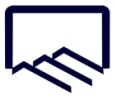 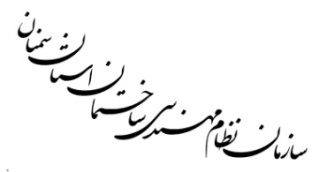 حداقل مدرک کارشناسی ارشد در یکی از رشته های اصلی و مرتبط:  دارد حداقل صلاحیت پایه 2 اصلی:  دارد     حداقل 5 سال سابقه آموزش دانشگاهی یا آموزش حرفه‌ای مهندسی پس از اخذ مدرک کارشناسی ارشد:  دارد     حداقل 7 سال سابقه کار حرفه ای مرتبط با موضوع تدریس پس از اخذ مدرک کارشناسی:  دارد     شرایط اصلی (الزامی) احراز:حداقل مدرک کارشناسی ارشد در یکی از رشته های اصلی و مرتبط:  دارد حداقل صلاحیت پایه 2 اصلی:  دارد     حداقل 5 سال سابقه آموزش دانشگاهی یا آموزش حرفه‌ای مهندسی پس از اخذ مدرک کارشناسی ارشد:  دارد     حداقل 7 سال سابقه کار حرفه ای مرتبط با موضوع تدریس پس از اخذ مدرک کارشناسی:  دارد     شرایط اصلی (الزامی) احراز:حداقل مدرک کارشناسی ارشد در یکی از رشته های اصلی و مرتبط:  دارد حداقل صلاحیت پایه 2 اصلی:  دارد     حداقل 5 سال سابقه آموزش دانشگاهی یا آموزش حرفه‌ای مهندسی پس از اخذ مدرک کارشناسی ارشد:  دارد     حداقل 7 سال سابقه کار حرفه ای مرتبط با موضوع تدریس پس از اخذ مدرک کارشناسی:  دارد     شرایط اصلی (الزامی) احراز:حداقل مدرک کارشناسی ارشد در یکی از رشته های اصلی و مرتبط:  دارد حداقل صلاحیت پایه 2 اصلی:  دارد     حداقل 5 سال سابقه آموزش دانشگاهی یا آموزش حرفه‌ای مهندسی پس از اخذ مدرک کارشناسی ارشد:  دارد     حداقل 7 سال سابقه کار حرفه ای مرتبط با موضوع تدریس پس از اخذ مدرک کارشناسی:  دارد     شرایط اصلی (الزامی) احراز:حداقل مدرک کارشناسی ارشد در یکی از رشته های اصلی و مرتبط:  دارد حداقل صلاحیت پایه 2 اصلی:  دارد     حداقل 5 سال سابقه آموزش دانشگاهی یا آموزش حرفه‌ای مهندسی پس از اخذ مدرک کارشناسی ارشد:  دارد     حداقل 7 سال سابقه کار حرفه ای مرتبط با موضوع تدریس پس از اخذ مدرک کارشناسی:  دارد     شرایط اصلی (الزامی) احراز:حداقل مدرک کارشناسی ارشد در یکی از رشته های اصلی و مرتبط:  دارد حداقل صلاحیت پایه 2 اصلی:  دارد     حداقل 5 سال سابقه آموزش دانشگاهی یا آموزش حرفه‌ای مهندسی پس از اخذ مدرک کارشناسی ارشد:  دارد     حداقل 7 سال سابقه کار حرفه ای مرتبط با موضوع تدریس پس از اخذ مدرک کارشناسی:  دارد     عنوانشرحامتیاز مربوطمستندات لازمامتیاز کسب شدهامتیاز کسب شدهعنوانشرحامتیاز مربوطمستندات لازمامتیازخوداظهاریامتیاز کمیتهمدرک تحصیلیکارشناسی ارشد55مدرک تحصیلی آموزشی مرتبطمدرک تحصیلیدکتری75مدرک تحصیلی آموزشی مرتبطسابقه تدریس(به شرط مرتبط بودن با دروس درخواستی)دانشگاهی و مراکز آموزش عالی و دانشگاه آزاد(ارائه سوابق تدریس در مقاطع کارشناسی و بالاتر)به ازای هر سال 2 امتیازابلاغ هر ترم ارائه گردد (هر ترم 1 امتیاز)(برای افراد غیر هیات علمی حداقل 16 ساعت تدریس در هفته معادل یک ترم است.)سابقه تدریس(به شرط مرتبط بودن با دروس درخواستی)موسسات خصوصی و انجمن‌های حرفه ایبه ازای هر سال 2 امتیازارائه دوره های حرفه‌ای مهندسی تدریس شده و مجوز موسسات و انجمن های رسمی از وزارت علوم، تحقیقات و فناوریسابقه حرفه ای(به شرط مرتبط بودن با دروس درخواستی)*هم پوشانی سابقه اجرایی موردتایید نمی باشد.انجام طراحی مهندسی در دفاتر مهندسان مشاور رتبه بندی شده از طرف معاونت برنامه ریزی و نظارت راهبردی ریاست جمهوریبه ازای هر سال 3 امتیازارائه گواهی مکتوب از شرکت های مهندسی مشاور یا پیمانکار رتبه بندی شده از طرف معاونت برنامه ریزی و نظارت راهبردی ریاست جمهوری که باید نام پروژه، محل، تاریخ و مدت انجام کار مشخص شود به همراه گواهی قابل قبول بیمهسابقه حرفه ای(به شرط مرتبط بودن با دروس درخواستی)*هم پوشانی سابقه اجرایی موردتایید نمی باشد.مهندس دفتر فنی یا کارگاه در پروژه های عمرانی اجرا شده توسط شرکت های رتبه بندی شده از طرف معاونت برنامه ریزی و نظارت راهبردی ریاست جمهوریبه ازای هر سال 3 امتیازارائه گواهی مکتوب از شرکت های مهندسی مشاور یا پیمانکار رتبه بندی شده از طرف معاونت برنامه ریزی و نظارت راهبردی ریاست جمهوری که باید نام پروژه، محل، تاریخ و مدت انجام کار مشخص شود به همراه گواهی قابل قبول بیمهسابقه حرفه ای(به شرط مرتبط بودن با دروس درخواستی)*هم پوشانی سابقه اجرایی موردتایید نمی باشد.مهندس دفتر فنی یا کارگاه در پروژه های عمرانی اجرا شده توسط شرکت های رتبه بندی شده از طرف معاونت برنامه ریزی و نظارت راهبردی ریاست جمهوریبه ازای هر سال 3 امتیازگواهی مکتوب از سازمان و دستگاه ها و نهادی دولتی با قید سمت، محل، تاریخ و مدت انجام کارسابقه حرفه ای(به شرط مرتبط بودن با دروس درخواستی)*هم پوشانی سابقه اجرایی موردتایید نمی باشد.ارائه خدمات محاسبات، اجرا یا نظارت در ساخت و سازهای شهری و یا مدیریت پروژه های عمرانی در دستگاه های دولتیبه ازای هر سال 3 امتیازارائه مدرک معتبر مبنی بر انجام خدمات محاسبات، اجرا و یا نظارت (به صورت آزاد یا از طریق پروانه اشتغال بکار) و موفقیت در مصاحبه حضوری مربوط به آن پروژه هاسوابق پژوهشی(به شرط مرتبط بودن با دروس درخواستی)تالیف هر عنوان کتابتا 3 امتیازشناسه کتابگواهی پذیرش و چاپتصویر مقالات چاپ شدهسوابق پژوهشی(به شرط مرتبط بودن با دروس درخواستی)ترجمه هر عنوان کتابتا 1 امتیازشناسه کتابگواهی پذیرش و چاپتصویر مقالات چاپ شدهسوابق پژوهشی(به شرط مرتبط بودن با دروس درخواستی)مقالات پذیرفته شده در مجلات ISI2 امتیازشناسه کتابگواهی پذیرش و چاپتصویر مقالات چاپ شدهسوابق پژوهشی(به شرط مرتبط بودن با دروس درخواستی)مقالات پذیرفته شده در مجلات علمی داخلی1 امتیازشناسه کتابگواهی پذیرش و چاپتصویر مقالات چاپ شدهسوابق پژوهشی(به شرط مرتبط بودن با دروس درخواستی)مقالات پذیرفته شده در کنفرانس‌ها و همایش های معتبر خارجی یا بین المللی0.5 امتیازشناسه کتابگواهی پذیرش و چاپتصویر مقالات چاپ شدهسوابق پژوهشی(به شرط مرتبط بودن با دروس درخواستی)مقالات در کنفرانس‌ها و همایش های معتبر داخلی0.25 امتیازشناسه کتابگواهی پذیرش و چاپتصویر مقالات چاپ شده